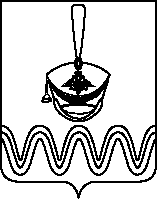 П О С Т А Н О В Л Е Н И ЕАДМИНИСТРАЦИИ БОРОДИНСКОГО СЕЛЬСКОГО ПОСЕЛЕНИЯПРИМОРСКО-АХТАРСКОГО РАЙОНА от 10.11.2017                                                                                               № 432станица БородинскаяОб отмене постановления администрации Бородинского сельского поселения Приморско-Ахтарского района от 18 февраля 2014 года № 26 «Об утверждении регламента предоставления муниципальной услуги «Организация ритуальных услуг и содержание мест захоронений» на территории Бородинского сельского поселения Приморско-Ахтарского района»На основании протеста прокурора Приморско-Ахтарского района от 16 октября 2017 года № 7-02-2017/6290, администрация Бородинского сельского поселения Приморско-Ахтарского района п о с т а н о в л я е т:1 Отменить постановление администрации Бородинского сельского поселения Приморско-Ахтарского района от 18 февраля 2014 года № 26 «Об утверждении административного регламента предоставления муниципальной услуги «Организация ритуальных услуг и содержание мест захоронений» на территории Бородинского сельского поселения Приморско-Ахтарского района».2. Ведущему специалисту администрации Бородинского сельского поселения Приморско-Ахтарского района Г.А.Коваленко разместить на официальном сайте администрации Бородинского сельского поселения Приморско-Ахтарского района в сети «Интернет».3. Контроль за выполнением настоящего постановления оставляю за собой.4. Постановление вступает в силу со дня его обнародования.Глава Бородинского сельского поселения Приморско-Ахтарского района                                                                В.В.Туров